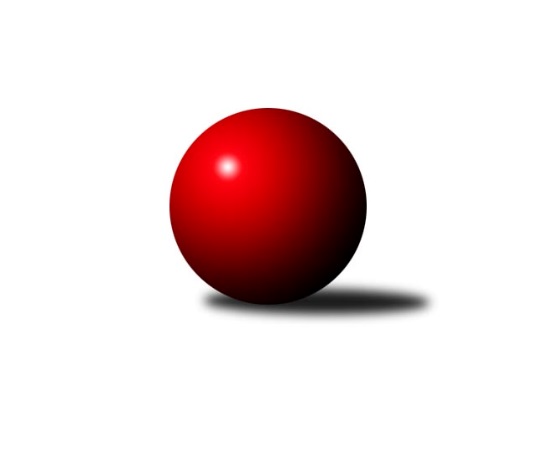 Č.14Ročník 2019/2020	14.2.2020Nejlepšího výkonu v tomto kole: 2506 dosáhlo družstvo: České Meziříčí BVýchodočeská soutěž skupina A 2019/2020Výsledky 14. kolaSouhrnný přehled výsledků:Dvůr Kr. C	- Nová Paka C	12:4	2415:2389		13.2.Jilemnice A	- Vrchlabí D	14:2	2457:2086		14.2.České Meziříčí B	- Rokytnice C	12:4	2506:2503		14.2.Tabulka družstev:	1.	Rokytnice C	12	9	1	2	124 : 68 	 	 2375	19	2.	České Meziříčí B	12	8	1	3	112 : 80 	 	 2391	17	3.	Jilemnice A	12	7	1	4	112 : 80 	 	 2337	15	4.	Dobruška B	12	5	1	6	95 : 97 	 	 2343	11	5.	Dvůr Kr. C	12	5	0	7	87 : 105 	 	 2288	10	6.	Nová Paka C	12	4	0	8	76 : 116 	 	 2288	8	7.	Vrchlabí D	12	2	0	10	66 : 126 	 	 2292	4Podrobné výsledky kola:	 Dvůr Kr. C	2415	12:4	2389	Nová Paka C	Martin Šnytr	 	 222 	 199 		421 	 2:0 	 412 	 	212 	 200		Petr Vávra	Veronika Valešová	 	 198 	 233 		431 	 2:0 	 358 	 	172 	 186		Daniel Válek	Hana Grosmanová	 	 172 	 157 		329 	 0:2 	 428 	 	191 	 237		Josef Antoš	Jiří Rejl	 	 210 	 208 		418 	 2:0 	 386 	 	183 	 203		Jaroslav Weihrauch	Václav Neruda	 	 205 	 190 		395 	 0:2 	 432 	 	224 	 208		Martin Pešta	Miroslav Šulc	 	 222 	 199 		421 	 2:0 	 373 	 	185 	 188		Jiřina Šepsovározhodčí: Jiří RejlNejlepší výkon utkání: 432 - Martin Pešta	 Jilemnice A	2457	14:2	2086	Vrchlabí D	Hana Vrabcová	 	 178 	 199 		377 	 0:2 	 408 	 	192 	 216		Filip Matouš	Květoslava Milotová	 	 194 	 185 		379 	 2:0 	 278 	 	120 	 158		Mirek Horák	Martin Voksa	 	 210 	 206 		416 	 2:0 	 322 	 	176 	 146		Marie Kuhová	Libor Šulc	 	 203 	 196 		399 	 2:0 	 365 	 	199 	 166		Václav Vejdělek	Pavel Müller	 	 240 	 222 		462 	 2:0 	 377 	 	167 	 210		Miloslava Graciasová	Lukáš Sýs	 	 213 	 211 		424 	 2:0 	 336 	 	163 	 173		Pavel Graciasrozhodčí: Josef KrálNejlepší výkon utkání: 462 - Pavel Müller	 České Meziříčí B	2506	12:4	2503	Rokytnice C	Roman Žuk	 	 224 	 215 		439 	 2:0 	 434 	 	233 	 201		Ladislav Škaloud	Jan Bernhard	 	 219 	 226 		445 	 2:0 	 434 	 	219 	 215		Jaroslav Vízek	Milan Brouček	 	 222 	 208 		430 	 2:0 	 405 	 	193 	 212		Daniel Zuzánek	Ondřej Brouček	 	 205 	 201 		406 	 2:0 	 390 	 	200 	 190		Filip Vízek	Jaroslav Pumr	 	 205 	 205 		410 	 0:2 	 432 	 	202 	 230		Jan Řebíček	Jindřich Brouček	 	 186 	 190 		376 	 0:2 	 408 	 	214 	 194		Libuše Hartychovározhodčí: Michal HoráčekNejlepší výkon utkání: 445 - Jan BernhardPořadí jednotlivců:	jméno hráče	družstvo	celkem	plné	dorážka	chyby	poměr kuž.	Maximum	1.	Vladimír Gütler 	Dobruška B	434.10	294.6	139.5	5.0	6/7	(477)	2.	Pavel Müller 	Jilemnice A	422.05	286.2	135.8	8.0	7/7	(462)	3.	Pavel Gracias 	Vrchlabí D	417.21	295.4	121.8	10.4	6/7	(461)	4.	Martin Pešta 	Nová Paka C	416.67	282.7	134.0	7.7	7/7	(455)	5.	Lukáš Sýs 	Jilemnice A	415.04	293.5	121.5	7.6	5/7	(435)	6.	Jan Bernhard 	České Meziříčí B	412.69	285.8	126.9	6.4	7/7	(460)	7.	Martin Šnytr 	Dvůr Kr. C	411.93	283.2	128.8	8.1	7/7	(462)	8.	Jindřich Brouček 	České Meziříčí B	410.83	283.0	127.8	9.5	6/7	(439)	9.	Veronika Valešová 	Dvůr Kr. C	406.57	277.8	128.7	8.3	6/7	(431)	10.	Ladislav Škaloud 	Rokytnice C	404.93	285.3	119.7	9.5	5/7	(434)	11.	Miloslava Graciasová 	Vrchlabí D	400.71	290.9	109.8	11.2	7/7	(432)	12.	Filip Matouš 	Vrchlabí D	397.52	281.3	116.2	9.5	7/7	(439)	13.	Jan Řebíček 	Rokytnice C	396.93	279.8	117.1	11.5	7/7	(432)	14.	Michal Horáček 	České Meziříčí B	396.04	279.9	116.1	10.6	7/7	(427)	15.	Libor Šulc 	Jilemnice A	394.38	275.3	119.0	10.2	6/7	(422)	16.	Zuzana Hartychová 	Rokytnice C	390.93	279.7	111.3	9.4	5/7	(444)	17.	Miroslav Šulc 	Dvůr Kr. C	390.83	282.3	108.6	11.0	7/7	(456)	18.	Martin Voksa 	Jilemnice A	390.64	283.6	107.0	12.6	7/7	(458)	19.	Milan Brouček 	České Meziříčí B	390.10	281.3	108.8	13.6	7/7	(430)	20.	Marie Frydrychová 	Dobruška B	388.32	273.3	115.0	9.5	7/7	(415)	21.	Jaroslav Pumr 	České Meziříčí B	387.81	278.0	109.8	10.6	7/7	(473)	22.	Jan Novotný 	Jilemnice A	387.00	266.2	120.8	12.2	5/7	(417)	23.	Ivo Janda 	Dobruška B	385.94	272.2	113.7	10.4	7/7	(426)	24.	Josef Antoš 	Nová Paka C	384.68	281.6	103.1	14.4	5/7	(428)	25.	Václav Vejdělek 	Vrchlabí D	383.60	270.6	113.0	9.7	7/7	(416)	26.	Václav Neruda 	Dvůr Kr. C	382.38	269.4	113.0	10.8	7/7	(441)	27.	Milan Hašek 	Dobruška B	382.04	270.0	112.0	12.8	6/7	(438)	28.	Jaroslav Vízek 	Rokytnice C	381.58	281.8	99.8	13.9	6/7	(434)	29.	Petr Brandejs 	Dobruška B	377.14	277.1	100.0	13.6	7/7	(427)	30.	Petr Vávra 	Nová Paka C	376.35	264.4	112.0	11.7	5/7	(418)	31.	Daniel Válek 	Nová Paka C	374.72	269.0	105.8	11.8	6/7	(433)	32.	Josef Petera 	Dobruška B	374.55	266.7	107.9	10.8	5/7	(407)	33.	Jiřina Šepsová 	Nová Paka C	370.14	271.3	98.9	12.8	7/7	(403)	34.	Květoslava Milotová 	Jilemnice A	366.67	267.0	99.7	13.4	6/7	(403)	35.	Eva Kopecká 	Vrchlabí D	362.64	257.4	105.3	12.5	6/7	(406)	36.	Marie Kuhová 	Vrchlabí D	348.95	252.1	96.9	14.7	5/7	(409)	37.	Mirek Horák 	Vrchlabí D	344.55	250.7	93.9	16.8	5/7	(368)	38.	Jan Soviar 	Nová Paka C	332.50	243.0	89.5	20.4	5/7	(356)		Jiří Brouček 	České Meziříčí B	503.00	298.0	205.0	0.0	1/7	(503)		Daniel Zuzánek 	Rokytnice C	431.67	308.3	123.3	6.0	3/7	(455)		Roman Žuk 	České Meziříčí B	423.13	291.4	131.7	7.7	4/7	(441)		Zdeněk Novotný  nejst.	Rokytnice C	414.50	287.8	126.8	8.0	4/7	(434)		Jiří Frinta 	Dobruška B	410.10	288.3	121.8	10.7	2/7	(434)		Ondřej Brouček 	České Meziříčí B	407.83	291.7	116.2	7.7	2/7	(413)		Jaroslav Weihrauch 	Nová Paka C	401.17	277.2	124.0	9.5	3/7	(416)		Martin Štryncl 	Nová Paka C	400.19	284.7	115.5	10.1	4/7	(451)		Martin Pacák 	Rokytnice C	399.33	286.7	112.7	10.2	3/7	(419)		Jiří Rejl 	Dvůr Kr. C	399.25	288.5	110.8	14.8	4/7	(436)		Radek Novák 	Rokytnice C	398.94	275.9	123.0	9.9	3/7	(469)		Dušan Fajstauer 	Jilemnice A	398.00	291.0	107.0	8.0	1/7	(398)		Jaroslav Černý 	Dobruška B	394.25	289.4	104.9	12.5	4/7	(448)		Filip Vízek 	Rokytnice C	390.00	266.0	124.0	8.0	1/7	(390)		Libuše Hartychová 	Rokytnice C	388.83	277.3	111.5	9.8	3/7	(408)		Věra Stříbrná 	Rokytnice C	387.80	279.1	108.7	13.2	3/7	(417)		Aneta Klustová 	Dvůr Kr. C	386.33	273.0	113.3	9.7	3/7	(402)		Eva Novotná 	Rokytnice C	379.67	290.7	89.0	16.0	3/7	(422)		Jaroslav Novák 	České Meziříčí B	374.00	271.3	102.7	13.7	3/7	(410)		Eva Šurdová 	Nová Paka C	371.00	264.0	107.0	10.5	2/7	(371)		Hana Vrabcová 	Jilemnice A	355.25	260.9	94.4	14.1	4/7	(380)		Martina Gogeisslová 	Dvůr Kr. C	349.38	251.1	98.3	15.1	2/7	(360)		Josef Král 	Jilemnice A	342.00	260.0	82.0	18.5	2/7	(358)		Karel Truhlář 	Jilemnice A	340.33	248.0	92.3	13.7	3/7	(371)		Hana Grosmanová 	Dvůr Kr. C	333.63	246.1	87.5	18.6	4/7	(366)		Jakub Soviar 	Nová Paka C	317.00	230.0	87.0	20.0	1/7	(317)		Miroslav Grünthal 	Dvůr Kr. C	291.00	215.3	75.7	27.3	3/7	(336)Sportovně technické informace:Starty náhradníků:registrační číslo	jméno a příjmení 	datum startu 	družstvo	číslo startu
Hráči dopsaní na soupisku:registrační číslo	jméno a příjmení 	datum startu 	družstvo	26323	Filip Vízek	14.02.2020	Rokytnice C	Program dalšího kola:15. koloNejlepší šestka kola - absolutněNejlepší šestka kola - absolutněNejlepší šestka kola - absolutněNejlepší šestka kola - absolutněNejlepší šestka kola - dle průměru kuželenNejlepší šestka kola - dle průměru kuželenNejlepší šestka kola - dle průměru kuželenNejlepší šestka kola - dle průměru kuželenNejlepší šestka kola - dle průměru kuželenPočetJménoNázev týmuVýkonPočetJménoNázev týmuPrůměr (%)Výkon5xPavel MüllerJilemnice 4629xPavel MüllerJilemnice 125.034624xJan BernhardČ. Meziříčí B4456xLukáš SýsJilemnice 114.754245xRoman ŽukČ. Meziříčí B4393xMartin VoksaJilemnice 112.584161xLadislav ŠkaloudRokytnice C4343xFilip MatoušVrchlabí D110.424081xJaroslav VízekRokytnice C4344xMartin PeštaN. Paka C108.544322xJan ŘebíčekRokytnice C4323xJan BernhardČ. Meziříčí B108.5445